г. УссурийскВ соответствии с Федеральным законом от 25 декабря 2023 года 
№ 625-ФЗ «О внесении изменений в статью 98 Федерального закона 
«О государственном контроле (надзоре) и муниципальном контроле 
в Российской Федерации» и отдельные законодательные акты Российской Федерации», руководствуясь Уставом Уссурийского городского округа, Дума Уссурийского городского округаРЕШИЛА:1. Внести в решение Думы Уссурийского городского округа 
от 28 февраля 2007 года № 567-НПА «О Положении о публичных слушаниях, общественных обсуждениях в Уссурийском городском округе» (далее – решение Думы) следующие изменения:в Положении о публичных слушаниях, общественных обсуждениях 
в Уссурийском городском округе, принятом решением (далее - Положение):а) в заголовке статьи 21 слова «2022 и 2023 годах» заменить словами «2022, 2023 и 2024 годах».2. Опубликовать настоящее решение в источнике для официального опубликования.3. Настоящее решение вступает в силу со дня его официального опубликования.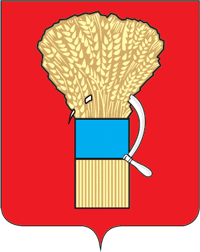 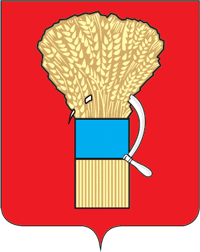 ДУМА УССУРИЙСКОГО ГОРОДСКОГО ОКРУГАРЕШЕНИЕДУМА УССУРИЙСКОГО ГОРОДСКОГО ОКРУГАРЕШЕНИЕДУМА УССУРИЙСКОГО ГОРОДСКОГО ОКРУГАРЕШЕНИЕ№ Председатель ДумыУссурийского городского округа                                                                                    ________________ А.Н. ЧернышГлава Уссурийского городского округа                                                                                    ________________ Е.Е. Корж